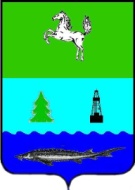 СОВЕТЗАВОДСКОГО СЕЛЬСКОГО ПОСЕЛЕНИЯПАРАБЕЛЬСКОГО РАЙОНАТОМСКОЙ ОБЛАСТИРЕШЕНИЕот 28.12.2017										№ 48п. ЗаводскойО внесении изменений в решение Совета Заводского сельского поселения от 05.05.2010 №17 «Об утверждении Порядка определения цены и оплаты земельных участков, государственная собственность на которые не разграничена, и земельных участков, находящихся в муниципальной собственности Заводского сельского поселения»В целях приведения в соответствие с действующим законодательством, согласно пунктам 1, 2 статьи 3.3 Федерального закона от 25.10.2001 №137-ФЗ «О введение в действие Земельного кодекса Российской Федерации»СОВЕТ ПОСЕЛЕНИЯ РЕШИЛ:1. Внести в решение Совета Заводского сельского поселения от 05.05.2010 № 17 «Об утверждении Порядка определения цены и оплаты земельных участков, государственная собственность на которые не разграничена, и земельных участков, находящихся в муниципальной собственности Заводского сельского поселения» (далее – решение Совета поселения) следующие изменения:1.1. В наименовании решения Совета поселения исключить слова «земельных участков, государственная собственность на которые не разграничена, и»;1.2. В преамбуле решения Совета поселения исключить слова «а также земельных участков собственность на которые не разграничена,»;1.3. В пункте 1 решения Совета поселения  исключить слова «земельных участков, государственная собственность на которые не разграничена, и»;1.4. В наименовании Приложения № 1 к решению Совета поселения исключить слова «земельных участков, государственная собственность на которые не разграничена, и»;1.5. В пункте 1 Приложения № 1 к решению Совета поселения исключить слова «земельных участков, государственная собственность на которые не разграничена,»;1.6. В пункте 2 Приложения № 1 к решению Совета поселения исключить слова «земельных участках, государственная собственность на которые не разграничена,»;1.7. В пункте 3 Приложения № 1 к решению Совета поселения исключить слова «земельных участках, государственная собственность на которые не разграничена,».2. Настоящее решение вступает в силу со дня его официального опубликования.3. Опубликовать настоящее решение в Информационном бюллетене Совета Заводского сельского поселения, а также разместить на официальном сайте муниципального образования «Заводское сельское поселение» в информационно-телекоммуникационной сети «Интернет» http://zavodskoesp.ru.4. Контроль за исполнением настоящего решения возложить на контрольно-правовую комиссию Совета Заводского сельского поселения.Председатель Совета поселенияМ.Ю. Янсон Глава поселенияС.А. Трифанова